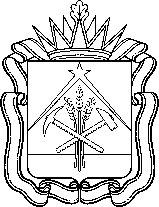 МИНИСТЕРСТВО ПРИРОДНЫХ РЕСУРСОВ И ЭКОЛОГИИ КУЗБАССАПРИКАЗ«   17   »    декабря    2020 г.  №   166  аг. КемеровоОб утверждении программы профилактики правонарушений на 2021 годВ соответствии со статьей 8.2 Федерального закона от 26.12.2008 № 294-ФЗ «О защите прав юридических лиц и индивидуальных предпринимателей при осуществлении государственного контроля (надзора) и муниципального контроля», в целях предупреждения нарушений юридическими лицами и индивидуальными предпринимателями обязательных требований, устранения причин, факторов и условий, способствующих нарушениям обязательных требований, п р и к а з ы в а ю:Утвердить программу профилактики правонарушений на 2021 год согласно приложению.Настоящий приказ подлежит опубликованию на сайте «Электронный бюллетень Правительства Кемеровской области – Кузбасса» https://bulleten-kuzbass.ru/ и размещению на официальном сайте Министерства природных ресурсов и экологии Кузбасса http://www.kuzbasseco.ruКонтроль за исполнением приказа оставляю за собой.Утверждена приказом Министерства природных ресурсов и экологии Кузбассаот   17.12.2020   №   166  аПрограмма профилактики правонарушений на 2021 годАналитическая частьМинистерство природных ресурсов и экологии Кузбасса (далее – Министерство) на основании пп. 56 п. 2 ст. 26.3 Федерального закона № 184-ФЗ «Об общих принципах организации законодательных (представительных) и исполнительных органов государственной власти субъектов Российской Федерации» исполняет полномочие субъекта Российской Федерации по предметам совместного ведения, установленным Конституцией Российской Федерации, самостоятельно за счет средств бюджета субъекта Российской Федерации – осуществление регионального государственного экологического надзора на объектах хозяйственной и иной деятельности независимо от форм собственности.Министерство осуществляет региональный государственный экологический надзор в части:регионального государственного надзора за геологическим изучением, рациональным использованием и охраной недр в отношении участков недр местного значения,регионального государственного надзора в области охраны атмосферного воздуха,регионального государственного надзора в области использования и охраны водных объектов,регионального государственного надзора в области обращения с отходами,регионального государственного надзора за соблюдением требований к обращению озоноразрушающих веществ.Министерство осуществляет государственную функцию в отношении юридических лиц, индивидуальных предпринимателей, органов местного самоуправления и должностных лиц местного самоуправления, граждан, осуществляющих хозяйственную и (или) иную деятельность с использованием объектов, подлежащих государственному экологическому надзору, за исключением объектов, подлежащих федеральному государственному экологическому надзору (количество объектов, состоящих на учете в региональном реестре объектов негативного воздействия на 17.12.2020, – 2471); осуществляет надзор за исполнением органами местного самоуправления и должностными лицами местного самоуправления Конституции Российской Федерации, федеральных конституционных законов, федеральных законов и иных нормативных правовых актов Российской Федерации, нормативных правовых актов Кемеровской области при решении ими вопросов местного значения в сфере охраны окружающей среды и осуществлении полномочий по решению указанных вопросов и иных полномочий, закрепленных за ними в соответствии с федеральными законами, уставами муниципальных образований. Надзор осуществляется Министерством посредством организации и проведения проверок указанных лиц, принятия предусмотренных законодательством Российской Федерации мер по пресечению и (или) устранению последствий выявленных нарушений, деятельности за исполнением обязательных требований, анализа состояния соблюдения обязательных требований при осуществлении органами местного самоуправления и должностными лицами местного самоуправления, юридическими лицами, индивидуальными предпринимателями и гражданами своей деятельности.Перечень нормативных правовых актов, содержащих обязательные требования, оценка соблюдения которых является предметом государственного надзора, утверждается ежегодно приказом Министерства.За истекший период 2020 года при осуществлении регионального государственного экологического надзора государственными инспекторами проведено более 560 контрольно-надзорных мероприятий, в том числе 38 проверок. В целях устранения нарушений требований законодательства в области охраны окружающей среды и устранения причин и условий, способствовавших совершению таких нарушений, виновным лицам выдано более 130 предписаний и представлений.В целях предупреждения нарушений природоохранного законодательства государственными инспекторами разрабатываются руководства по соблюдению обязательных требований, содержащие примеры из практики осуществления Министерством регионального государственного экологического надзора, в том числе с указанием наиболее часто встречающихся нарушений. Кроме того, в случае получения сведений о готовящихся нарушениях или о признаках нарушений обязательных требований, получаемых в ходе реализации мероприятий по контролю, осуществляемых без взаимодействия с юридическими лицами, индивидуальными предпринимателями, либо содержащихся в поступивших обращениях, инспекторами выдаются предостережения о недопустимости нарушения обязательных требований; в 2020 году инспекторами выдано 9 предостережений. Информация о реализации плана мероприятий по профилактике и достижении отчетных показателей в 2020 году размещается на официальном сайте Министерства в разделе «Профилактика нарушений».Цели и задачи программы профилактики нарушений: предупреждение нарушений природоохранного законодательства и причинения вреда окружающей среде, а также повышение экологической грамотности хозяйствующих субъектов.План мероприятий по профилактике нарушений на 2021 год 
и проект плана мероприятий по профилактике нарушений на 2022 и 2023 годыОтчетные показатели на 2021 год 
и проект отчетных показателей на 2022 и 2023 годыМинистр природных ресурсови экологии КузбассаС.В. Высоцкий№МероприятиеПериодичностьОтветственные должностные лица1Размещение на официальном сайте Министерства http://www.kuzbasseco.ru для каждого вида регионального государственного экологического надзора перечней нормативных правовых актов или их отдельных частей, содержащих обязательные требования, оценка соблюдения которых является предметом государственного контроля (надзора), а также текстов соответствующих нормативных правовых актовНе реже одного раза в годДолжностные лица правления государственного надзора2Информирование юридических лиц, индивидуальных предпринимателей по вопросам соблюдения обязательных требований, в том числе посредством разработки и опубликования руководств по соблюдению обязательных требований, проведения семинаров и конференций, разъяснительной работы в средствах массовой информации и иными способамиВ течение годаДолжностные лица правления государственного надзора3Подготовка и распространение в случае изменения обязательных требований, комментариев о содержании новых нормативных правовых актов, устанавливающих обязательные требования, внесенных изменениях в действующие акты, сроках и порядке вступления их в действие, а также рекомендации о проведении необходимых организационных, технических мероприятий, направленных на внедрение и обеспечение соблюдения обязательных требований, требований, установленных муниципальными правовыми актамиНе реже одного раза в годДолжностные лица правления государственного надзора4Обобщение практики осуществления в сфере регионального государственного экологического надзора и размещение на официальном сайте Министерства http://www.kuzbasseco.ru соответствующих обобщений, в том числе с указанием наиболее часто встречающихся случаев нарушений обязательных требований с рекомендациями в отношении мер, которые должны приниматься юридическими лицами, индивидуальными предпринимателями в целях недопущения таких нарушенийНе реже одного раза в годДолжностные лица правления государственного надзора5Выдача предостережений о недопустимости нарушения требований природоохранного законодательстваПри наличии сведений о готовящихся нарушениях или о признаках нарушений Должностные лица правления государственного надзора№ПоказательЦелевое значение показателяЦелевое значение показателяЦелевое значение показателя№Показатель2021 год2022 год2023 год1Доля инспекторского состава Министерства, участвующего в мероприятиях по профилактике нарушений природоохранного законодательства, %100%100%100%2Количество информационных материалов по повышению экологической грамотности, подготовленных для размещения на официальном сайте Министерства в целях ознакомления граждан и хозяйствующих субъектов, ед.≥5≥5≥5